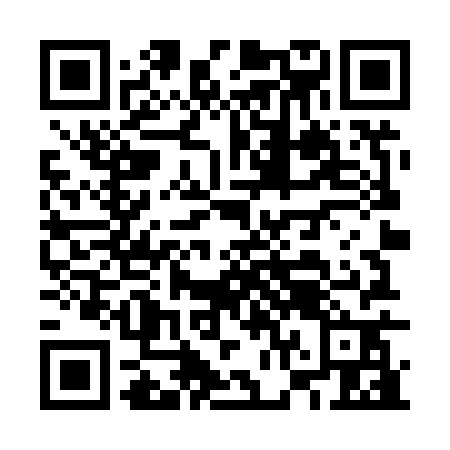 Ramadan times for Grafenstein, AustriaMon 11 Mar 2024 - Wed 10 Apr 2024High Latitude Method: Angle Based RulePrayer Calculation Method: Muslim World LeagueAsar Calculation Method: ShafiPrayer times provided by https://www.salahtimes.comDateDayFajrSuhurSunriseDhuhrAsrIftarMaghribIsha11Mon4:414:416:2212:123:246:036:037:3812Tue4:394:396:2012:123:256:046:047:3913Wed4:374:376:1812:113:266:066:067:4114Thu4:354:356:1612:113:276:076:077:4215Fri4:334:336:1412:113:286:086:087:4416Sat4:314:316:1212:113:296:106:107:4517Sun4:294:296:1012:103:296:116:117:4718Mon4:274:276:0812:103:306:126:127:4819Tue4:254:256:0712:103:316:146:147:5020Wed4:234:236:0512:093:326:156:157:5121Thu4:204:206:0312:093:336:176:177:5322Fri4:184:186:0112:093:336:186:187:5423Sat4:164:165:5912:093:346:196:197:5624Sun4:144:145:5712:083:356:216:217:5825Mon4:124:125:5512:083:366:226:227:5926Tue4:094:095:5312:083:366:236:238:0127Wed4:074:075:5112:073:376:256:258:0228Thu4:054:055:4912:073:386:266:268:0429Fri4:024:025:4712:073:386:286:288:0630Sat4:004:005:4512:063:396:296:298:0731Sun4:584:586:431:064:407:307:309:091Mon4:564:566:411:064:407:327:329:112Tue4:534:536:391:064:417:337:339:123Wed4:514:516:371:054:427:347:349:144Thu4:494:496:351:054:427:367:369:165Fri4:464:466:331:054:437:377:379:186Sat4:444:446:311:044:447:387:389:197Sun4:424:426:291:044:447:407:409:218Mon4:394:396:271:044:457:417:419:239Tue4:374:376:261:044:457:427:429:2510Wed4:344:346:241:034:467:447:449:26